حضرات السادة والسيدات،تحية طيبة وبعد،1	إلحاقاً بالإعلان AAP-50 المؤرخ 16 يناير 2019 لمكتب تقييس الاتصالات وعملاً بالفقرة 2.6 من التوصية ITU-T A.8 (جوهانسبرغ، 2008)، أود إبلاغكم بأن لجنة الدراسات 5 لقطاع تقييس الاتصالات توصلت إلى القرار التالي خلال جلستها العامة المعقودة في 22 مايو 2019 المتعلِّقة بمشروع التوصية التالية لقطاع تقييس الاتصالات:2	ويمكن الاطلاع على المعلومات المتاحة بشأن براءات الاختراع بالرجوع إلى الموقع الإلكتروني لقطاع تقييس الاتصالات.3	وسيُتاح قريباً نص التوصية في صيغتها السابقة للنشر في الموقع الإلكتروني لقطاع تقييس الاتصالات في العنوان التالي: http://itu.int/itu-t/recommendations/.4	وسوف ينشر الاتحاد نص هذه التوصية في أقرب وقت ممكن.وتفضلوا بقبول فائق التقدير والاحترام.(توقيع)تشيساب لي
مدير مكتب تقييس الاتصالات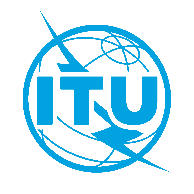 الاتحـاد الدولـي للاتصـالاتمكتب تقييس الاتصالاتجنيف، 3 يونيو 2019المرجع:TSB Circular 171
SG5/CBإلى:-	إدارات الدول الأعضاء في الاتحاد؛-	أعضاء قطاع تقييس الاتصالات في الاتحاد؛-	المنتسبين إلى قطاع تقييس الاتصالات؛-	الهيئات الأكاديمية المنضمة إلى الاتحادالهاتف:+41 22 730 6301إلى:-	إدارات الدول الأعضاء في الاتحاد؛-	أعضاء قطاع تقييس الاتصالات في الاتحاد؛-	المنتسبين إلى قطاع تقييس الاتصالات؛-	الهيئات الأكاديمية المنضمة إلى الاتحادالفاكس:+41 22 730 5853إلى:-	إدارات الدول الأعضاء في الاتحاد؛-	أعضاء قطاع تقييس الاتصالات في الاتحاد؛-	المنتسبين إلى قطاع تقييس الاتصالات؛-	الهيئات الأكاديمية المنضمة إلى الاتحادالبريد الإلكتروني:tsbsg5@itu.intنسخة إلى:-	رئيس لجنة الدراسات 5 ونوابه؛-	مديرة مكتب تنمية الاتصالات؛-	مدير مكتب الاتصالات الراديويةالموضوع:حالة التوصية ITU-T L.1015 (L.CEM سابقاً) بعد اجتماع لجنة الدراسات 5 لقطاع تقييس الاتصالات (22-13 مايو 2019)حالة التوصية ITU-T L.1015 (L.CEM سابقاً) بعد اجتماع لجنة الدراسات 5 لقطاع تقييس الاتصالات (22-13 مايو 2019)الرقمالعنوانالقرارL.1015 (ex. L.CEM)معايير لتقييم الآثار البيئية للهواتف المتنقلةووفق عليها